2022年山西万保人力资源有限公司招聘工作人员公告山西万保人力资源有限公司公开招聘2名客户经理助理派驻至平安银行，现将有关事项公告如下：一、招聘原则公开报名、公平竞争、择优聘用。二、岗位要求1、年龄35周岁及以下；2、全日制本科（含）以上学历，取得毕业证与学位证，专业不限；3、具备良好的心理素质及身体素质，具备较强的市场开拓能力、团队意识和沟通交流能力；4、工作认真负责、具备较强的责任心、学习能力；5、具备良好的道德素养，无违规违纪违法等不良记录。三、岗位职责1、协助普惠金融客户经理外拓展业，及接待客户并协助整理资料；2、负责业绩数据报送，日常临时性工作汇总；3、协助领导交办的其他事务性工作。四、招聘流程本次报名由山西万保人力资源有限公司组织，采用现场报名的方式进行，现场缴纳报名费50元/人，具体招聘流程如下：（一）现场报名1、报名时间2022年7月14日—2022年7月21日（周一至周五9:00—12:00；13:00—17:00）；2、报名地址山西万保人力资源有限公司（太原市万柏林区中海寰宇天下9号楼底商)；3、报名需提供的资料现场报名须知：请现场报名的考生自觉佩戴口罩，主动配合体温检测，扫描场所码，并按照太原市常态化疫情防控要求出示5日内核酸阴性报告。（1）报名表一份（扫描下方二维码自行下载打印填写）；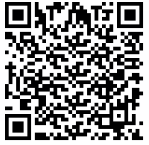 （2）一寸近期红底照片1张（报名表自行粘贴）；（3）身份证原件、复印件（正、反面）一份；（4）户口本首页及本人页原件、复印件一份；（5）毕业证、学位证原件、复印件一份；（6）在“学信网”上打印“教育部***电子注册备案表”一份（须在验证期内）；（7）打印个人征信报告详细版一份（携带本人身份证至“中国人民银行”办理打印）。报名阶段如遇问题请与山西万保人力资源有限公司联系解决，咨询电话为：0351-8209398。4、其他报名注意事项（1）报名人员报名前须认真阅读招聘公告及其附件，并根据本人条件严格按照职位要求进行报名；（2）报名时，填写的报名信息应当真实、准确。对提供虚假报考信息或伪造、编造有关证件、材料、信息，骗取报名资格的，一经查实，立即取消报名资格；（3）资格审查贯穿招录工作全过程，在招录各环节发现报名者不符合报考资格条件的，均可以取消其报名资格或录用资格。五、薪资待遇（一）薪资：1900元/人/月＋业务提成（含个人社保部分）；（二）福利待遇：缴纳社会保险（养老、医疗、工伤、生育、失业）。六、用工形式劳务外包形式。被聘用人员与山西万保人力资源有限公司签订《劳动合同》，公司以劳务外包方式向平安银行提供工作人员。招聘咨询电话：0351-8209398山西万保人力资源有限公司2022年7月14日